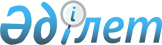 О повышении ставок земельного налога и ставок единого земельного налога на не используемые земли сельскохозяйственного назначения по Бухар-Жыраускому району
					
			Утративший силу
			
			
		
					Решение 24 сессии Бухар-Жырауского районного маслихата Карагандинской области от 21 июня 2018 года № 9. Зарегистрировано Департаментом юстиции Карагандинской области 11 июля 2018 года № 4858. Утратило силу решением Бухар-Жырауского районного маслихата Карагандинской области от 9 марта 2021 года № 5
      Сноска. Утратило силу решением Бухар-Жырауского районного маслихата Карагандинской области от 09.03.2021 № 5 (вводится в действие со дня его первого официального опубликования).
      В соответствии с пунктом 5 статьи 509, пунктом 3 статьи 704 Кодекса Республики Казахстан от 25 декабря 2017 года "О налогах и других обязательных платежах в бюджет" (Налоговый кодекс), со статьей 6 Закона Республики Казахстан "О местном государственном управлении и самоуправлении в Республике Казахстан" районный маслихат РЕШИЛ:
      1. Повысить ставки земельного налога и ставки единого земельного налога в десять раз на неиспользуемые земли сельскохозяйственного назначения по Бухар-Жыраускому району.
      2. Признать утратившим силу решение 39 сессии Бухар-Жырауского районного маслихата от 21 сентября 2015 года № 4 "О повышении ставок земельного налога и ставок единого земельного налога на не используемые земли сельскохозяйственного назначения по Бухар-Жыраускому району" (зарегистрировано в Реестре государственной регистрации нормативных правовых актов за № 3434, опубликовано в районной газете "Бұқар жырау жаршысы" № 41 от 17 октября 2015 года, в информационно-правовой системе "Әділет" 23 октября 2015 года), решение 45 сессии Бухар-Жырауского районного маслихата от 03 февраля 2016 года № 6 "О внесении изменения в решение 39 сессии Бухар-Жырауского районного маслихата от 21 сентября 2015 года № 4 "О повышении ставок земельного налога и ставок единого земельного налога на не используемые земли сельскохозяйственного назначения по Бухар-Жыраускому району" (зарегистрировано в Реестре государственной регистрации нормативных правовых актов за № 3667, опубликовано в районной газете "Бұқар жырау жаршысы" № 7 от 20 февраля 2016 года, в информационно-правовой системе "Әділет" 24 февраля 2016 года).
      3. Настоящее решение вводится в действие по истечении десяти календарных дней после дня его первого официального опубликования.
					© 2012. РГП на ПХВ «Институт законодательства и правовой информации Республики Казахстан» Министерства юстиции Республики Казахстан
				
      Председатель сессии

Ж. Рахимберлинов

      Секретарь маслихата

А. Әли
